CURRICULUM VITÆLuca Angioletti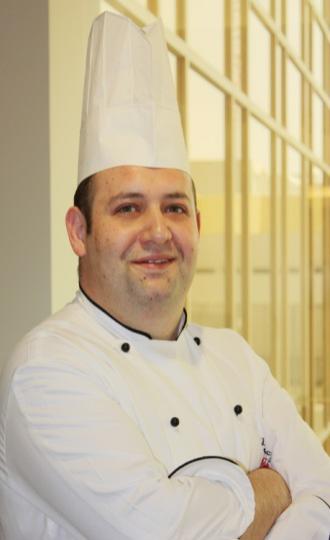 SkillsAccomplished chef with a strong combination of culinary experience and management skill coupled with award-winning menu preparation background. Extensive experience in food inventory, planning, procurement and management on both national and international levels. Area of expertise includes:International Culinary Experience , Customer Service , Staff Training/ Development, Cost ContainmentPersonnel Management and Motivation, Pre-opening, Quality Assurance, Award-Winning Menu Creation, Special Event Development , Highly Adaptable,Leadership/ Motivation2017 November present Executive Sous Chef at Edsa Shangri-La Manila Administrative, Menu Planning, Forecast Budgeting and Food Costing.6 Restaurants and Bars3 Ballrooms and 12 meeting rooms 630 Rooms2010 September- 2017November Executive Sous Chef at “Radisson Blu Doha” www.radissonblu.comAdministrative, assisting the executive Chef in all Menu Planning, Forecast Budgeting and Food Costing.Responsible for a team of 118 Chefs and 63 Stewards Outdoor Catering up 1500 pax, 10 Conference Rooms12 Restaurants and Bars1 Ballroom and 7 meeting rooms 580 Rooms2008 March– 2010 AugustChef de cuisine at “Al fresco restaurant”www.ihg.com  CROWNE PLAZA ,Sheikh Zayed Road Dubai  , Uae  Responsible for quality control creation and preparation of menus for HACCP standard,  Food cost, give hands on during special function Establish and maintain effective guest relations and engagement2004 December– 2007 December   Chef at “Relais Antico Borgo di Celle”www.relaisanticoborgodicelle.it , Cittá di Castello (Pg), ItalyHotel restaurant specializing in wedding banquets for up to 300 people as well as providing seasonal “A la Carte” menus. Responsible for quality control creation and preparation banqueting, daily and seasonal menus.2004 April- NovemberChef at “Hotel Abbazia dei Collemedio”www.bluhotels.it , Collazzone (Pg), ItalyResponsible for quality control creation and preparation of menus for groups as well as daily and seasonal menus.Hotel restaurant specializing in wedding banquets for up to 300 people Only Open for Spring and Summer Time (7 months per year)2003 November  – 2004 MarchChef at “Le terre del verde”www.leterredelverde.it ,Gualdo Tadino (Pg), Italy(Organic farm and pre opening)Responsible for quality control creation and preparation of menus for groups as well as daily and seasonal menus.Hotel restaurant specializing in wedding banquets for up to 400 people Consultant just for the opening, set the standard and procedure2002 May–2003October Chefde cuisine at “Met Restaurant”www.clubmet.it ,TerniItaly(Opening)  Mediterranean wine restaurant with A la Carte(fine dining) service  with 40 person seating capacity, new concept restaurant on three level open from breakfast lunch and dinner finger food, business lunch wine bar and fine dining restaurant for 40 pax create new menus supervise and improve cost control.AwardsAfter less than 6 months open, 74 points from GamberoRosso Restaurant Guide2000December– 2001April Military service  .1999November - 2000NovemberChef de cuisine at “Desiderio”WiesbadenGermanyA la Carte restaurant (opening) with 40 person seating capacity, create new menus supervise and improve cost control.  Implemented and consulted for traditional recipes and methods of cooking.Awards13 Points from “GautMillau” restaurant guide in 2000ITALIAN FOOD FESTIVALS(promoting the Italian food and culture)January 2006 Phoenix, Arizona.:One of two ItalianChef  invited by the region of Umbria to give private cooking lessons and dinners. March 2004  HoteldorfGrüner Baum(Austria) Italian Chef invited by the region of Umbria to give private cooking lessons and dinners.November 2003 Saint Petersburg, Russia Italian Chef invited by the region of Umbria to give private cooking lessons and dinners.